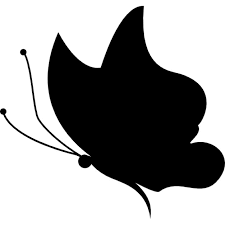     “A spasso nel P.L.I.S. –      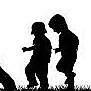 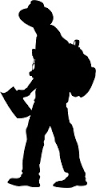 Il P.L.I.S. a spasso” Progetto di Educazione Ambientale promosso dal Parco Locale di Interesse Sovracomunale della “Valle del Serio Morto”Anno 2° - 2018/19COMPILARE IN OGNI SUA PARTE E SPEDIRE A silvia.donatideconti@gmail.com entro il 31 Ottobre 2018 Scuola dell’Infanzia  -  Primaria  -  Secondaria di 1° grado  di ……………………………….. classe/i  ……………………. n° alunni ………………….Istituto Comprensivo di ……………………………………………..Docente referente (da contattare per accordi) ……………………………………….Recapito telefonico (preferibilmente quello personale)…………………………………………chiedel’intervento di un esperto per il seguente argomento:   Visita allo Stagno  (Infanzia, 1e e 2e Primaria)   Lettura animata “Camillo un bruco intraprendente” … (Infanzia, 1e e 2e Primaria)    Lettura animata “Il mondo delle api” (Infanzia, 1e e 2e Primaria)    Il mondo delle api (3e, 4e e 5e Scuola Primaria, 1a Secondaria di 1° grado)   Il suolo (3e e 4e Scuola Primaria)   Il suolo (5e Scuola Primaria, 1a Secondaria di 1° grado)   Le farfalle e la luce (3e, 4e e 5e Scuola Primaria, 1a Secondaria di 1° grado)chiede  l’intervento dell’esperto presso la propria Scuola (tranne “Le farfalle e la luce”)  l’incontro con l’esperto presso Cascina Stella di Castelleone  la visita allo Stagno del Bosco Didattico la visita allo Stagno di Vailatecomunicail mese preferito per l’intervento   Novembre  (tutto tranne visita allo Stagno)   Dicembre  (tutto tranne visita allo Stagno)   Gennaio  (tutto tranne visita allo Stagno)   Febbraio  (tutto tranne visita allo Stagno)   Marzo  (tutto tranne visita allo Stagno)   Aprile  (solo visita allo Stagno)   Maggio  (solo visita allo Stagno) Giorni della settimana e orari preferiti (non vincolanti per l’organizzazione)…………………………………………………………………………………………….N.B. considerando che gli esperti prestano la loro opera a titolo volontario e gratuito e che hanno impegni personali, anche lavorativi, i loro interventi potranno subire modifiche di data e orario anche dopo che sarà stabilito il calendario. Per alcuni argomenti, qualora si superasse il monte ore messo a disposizione, potrebbero essere rifiutate le richieste ultime arrivate in ordine di tempo.Il gruppo di esperti farà però tutto il possibile per evadere tutte le richieste arrivate in tempo utile.INCONTRI DI FORMAZIONE PER DOCENTI   Il P.L.I.S. della Valle del Serio Morto: aspetti storici, geografici e naturalistici; aspetti normativi di un P.L.I.S., finalità, motivazioni.  Cognome e nome dei docenti che si iscrivono (……………………………………………………………………………………………………….)   "Il mito del Lago Gerundo nel contesto storico-geografico del territorio cremasco"Cognome e nome dei docenti che si iscrivono (……………………………………………………………………………………………………….)   Visita guidata all’Ecomuseo del paesaggio padanoCognome e nome dei docenti che si iscrivono (……………………………………………………………………………………………………….)Data ………………………………………….   Firma del docente …………………………………SOLO PER LE CLASSI CHE SI SONO ISCRITTE ANCHE AD UNO DEI LABORATORI PROPOSTI DAL MUSEO DI CASTELLEONE  ho aderito ad un laboratorio proposto dal Museo di Castelleone  chiedo che le due proposte (incontro Progetto PLIS e laboratorio Museo) siano organizzate nello stesso giorno e in tal caso chiedo di usufruire di uno spazio al coperto durante il pranzo.Firma del docente …………………………………